Richard Dušák - Umělecká agentura RichART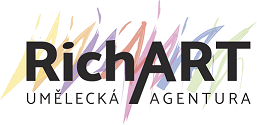 Kožešnická 511, 390 01 Tábor 1IČO: 15778126,  DIČ: CZ5604251730Bankovní  spojení - číslo účtu: xxxxxxxxxxmobil: xxxxxxxx e-mail: richart@richart.cz , www.richart.czS M L O U V A   č. : 30/2024O ZAJIŠTĚNÍ UMĚLECKÝCH VYSTOUPENÍ PRO POŘADATELE AKCEsjednaná mezi POŘADATELEM (přesný název a adresa, IČO):  Městské Tylovo divadlo v Kutné Hoře, Masarykova 128, 284 01 Kutná Hora, ICO: 44696159    ZASTOUPENÝM: TELEFON: Veronika lebedová, ředitelka      MOBIL. TELEFON: xxxxxx    KONTAKT. OSOBA NA MÍSTĚ: -//- 	   MOBIL. TELEFON: -//-    TECHNIK: Josef Krčil	   MOBIL:  xxxxxxx     a umělci: J A K U B   S M O L Í K s kapelouzastoupeným Um. agenturou  RichART Tábor      AKCE:   koncert -  délka  120 min.             	    DATUM:  17. října 2024     v  HODIN: 19:00 hod, zvuková zk.: 16:00 – 18:00 hod, příjezd techniky: 13:00 hod , open: 18 hod.    MÍSTO KONÁNÍ:  kutná hora – tylovo divadlo, masarykova 128    CELKOVÁ cena sjednaná za  1 vystoupení: =105.270 Kč     (87.000 Kč honorář vč. dopravy + 21% DPH TJ. 18.270 KČ)    ZPŮSOB PROPLACENÍ: Bankovním převodem předem před akcí na základě faktury.     DALŠÍ UJEDNÁNÍ:	Technické podmínky: přiloženy.	Repertoárový list: dodáme aktuální před koncertem.                                      Faktura: pošleme e-mailem před akcí.    POznámky: ----    UBYTOVÁNÍ pro: ---    Přístup do místa ubytování musí být zajištěn i v nočních hodinách (po koncertě) a pokoje by měly být k dispozici     do 12 hodin následujícího dne s hlídaným parkovištěm. Pokud v místě ubytování není hlídané parkoviště, pořadatel    o tom bude agenturu informovat.    NEDÍLNOU SOUČÁSTÍ TÉTO SMLOUVY JSOU  PŘILOŽENÉ „ V  Š  E  O  B  E  C  N  É      P  O  D  M  Í  N  K  Y “ a       „ T  E  C  H  N  I  C  K  É      P  O  D  M  Í  N  K  Y“.  POTVRZENOU SMLOUVU VČ. TECHNICKýCH A VŠEOB. PODMÍNEK     ZAŠLETE PROSíM OBRATEM ZPĚT NA AGENTURU.       ......................................................                                  ...........................................................................                                        Richard  Dušák                                                                  Pořadatel - PODPIS, RAZÍTKO, DATUM     VŠEOBECNÉ PODMÍNKY SMLOUVYUmělecká agentura RichART (dále jen agentura) zabezpečí dopravu a účinkování souboru, ozvučení a osvětlení vystoupení.Agentura zašle včas na dobírku plakáty či jiný propagační materiál uvedený ve smlouvě. Pořadatel je povinen zajistit včas dostatečnou propagaci vystoupení. Pořadatel použije pro propagaci vystoupení umělce, propagaci akce výhradně a jen materiály poskytnuté agenturou, a to jak propagace na internetu, tak propagaci pomocí tištěných materiálů/plakátů.Pořadatel zajistí koncertní sál (halu, klub apod.) po dobu nezbytně nutnou pro přípravu, realizaci a likvidaci koncertu.Pořadatel zajistí kvalitní ubytování pro účinkující, pokud není ve smlouvě uvedeno jinak. Pokoje s koupelnou nebo sprchou a WC. Částku za ubytování hradí pořadatel.Pořadatel odpovídá za případné úrazy a majetkové škody vzniklé v souvislosti s vystoupením, pokud nebyly průkazně zaviněny účinkujícími nebo jejich technickým personálem.Prohlašujeme, že jako správce vašich osobních údajů splňujeme veškeré zákonné povinnosti vyžadované platnou legislativou, zejména zákonem o ochraně osobních údajů -GDPR, a tedy že: budeme zpracovávat vaše osobní údaje jen na základě platného právního důvodu, a to především oprávněného zájmu, plnění smlouvy, zákonné povinnosti či uděleného souhlasu, plníme dle článku 13 GDPR informační povinnost ještě před zahájením zpracování osobních údajů, umožníme vám a budeme vás podporovat v uplatňování a plnění vašich práv podle zákona o ochraně osobních údajů a GDPR. Chráníme osobní údaje v maximální možné míře pomocí moderních technologií, které odpovídají stupni technického rozvoje. Chráníme je jako kdyby byly naše vlastní. Přijali jsme a udržujeme veškerá možná (aktuálně známá) technická a organizační opatření, která zamezují zneužití, poškození nebo zničení vašich osobních údajů.Nepříznivé počasí (v případě konání akce venku), malý zájem o vstupenky apod. nejsou důvodem k odstoupení od smlouvy. Pokud se má vystoupení konat venku, je pořadatel povinen zabezpečit kryté pódium a kryté pracoviště pro zvukaře, případně ještě zajistit náhradní kryté prostory, a to i v případě poklesu teploty pod 16°C.Vyúčtování vystoupení bude realizováno předem převodním příkazem na účet agentury oproti faktuře. V případě nezaplacení ceny sjednané za pořad ke dni splatnosti je pořadatel povinen zaplatit smluvní pokutu ve výši 10 % z této ceny. Okolnosti vylučující odpovědnost nemají vliv na povinnost platit smluvní pokutu. Tím není dotčen nárok na úroky z prodlení (dle Občanského zákoníku).Objednatel je povinen zajistit, aby na vystoupení bez předchozího souhlasu agentury nebo umělců, nebyly pořizovány profesionální obrazové (včetně fotografických) či zvukové záznamy uměleckých výkonů, nebo prováděny rozhlasové či televizní přenosy.Pro hladký a bezpečný průběh koncertu je pořadatel povinen zajistit dostatečnou pořadatelskou službu. Ta provede důkladnou kontrolu návštěvníků k zajištění nebezpečných předmětů vnášených do sálu. Pořadatelská služba dbá na klidný průběh koncertu - v případě, že někteří z diváků budou výrazně narušovat koncert, budou službou vyvedeni z místa konání koncertu! Před, v průběhu a po skončení koncertu zamezí služba vstupu nepovolaných osob na pódium, do zákulisí a šaten! Během celé doby (od příjezdu skupiny až do odjezdu) bude manažerovi skupiny k dispozici jeden z pořadatelů.Pořadatel ručí za zabezpečení ochrany vozidel souboru od příjezdu do odjezdu z místa konání koncertu.Pořadatel je povinen odvést poplatky za autorsky chráněná díla a podá za tímto účelem řádné hlášení Ochrannému svazu autorskému (OSA), viz. repertoárový list.Touto smlouvou se neuděluje pořadateli svolení ke komerčnímu použití jmen, podobizen, obrazových snímků a obrazových a zvukových záznamů, či jiných projevů osobní povahy výkonných umělců, ani jejich souboru, vystupujících na akci.V případě, že pořadatel zruší již smluvně potvrzený koncert zaplatí agentuře 20 % smluvní ceny. Zruší-li pořadatel smluvně potvrzený koncert 30 a méně dnů před datem konání koncertu, je povinen uhradit agentuře 100 % smluvní částky - toto platí i při neuskutečnění akce z důvodu nedodržení „Všeobecných podmínek“ nebo „Technických podmínek“ pořadatelem. Neplatí v případě živelné pohromy, vládních nařízení např. z důvodu pandemie, nebo uzavření divadla z důvodu energetické krize a dalších důvodů tzv. vyšší moci.Zruší-li agentura smluvně potvrzený koncert 30 a méně dnů před datem konání koncertu, bez řádně doložených důvodů (nemoc, apod.), je povinna uhradit pořadateli veškeré do té doby vynaložené a doložené náklady na koncert, maximálně do výše smluveného honoráře.  Zruší-li agentura smluvně potvrzený koncert, obratem navrátí pořadateli smluvně dohodnutou částku, pokud ji pořadatel již agentuře uhradil. Agentura se zavazuje zajistit náhradní vystoupení v adekvátní kvalitě.                           Po oboustranném podpisu se tato smlouva stává závaznou a je vypověditelná pouze písemně s řádným uvedením vážných důvodů k tomu vedoucích.                 ………………………………………………………………………………                                                                                           							Pořadatel – podpis, razítko, datumSml. Č. 30/2024T E C H N I C K É    P O D M Í N K Y
pro koncert JAKUBA SMOLÍKA s kapelou vč. vlastní aparaturySamostatný koncertPořadatel zajistí na vlastní náklady řádnou přípravu vystoupení skupiny. Tato činnost zahrnuje kromě jiného, přípravu areálu konání koncertu, technického zajištění, přípravu pracoviště technického personálu skupiny, přípravu zázemí účinkujících a bezpečnost.Pořadatel zajistí odpovídající pořadatelskou a ostatní službu obvyklou pro obdobný druh vystoupení. Pořadatel zajistí řádný a nerušený průběh vystoupení, jeho přípravy i likvidace a současně zajistí bezpečnost a ochranu zdraví a materiálu skupiny a doprovodného personálu. Pokud se akce koná ve venkovních prostorách, pořadatel zajistí kvalitní a dostatečné zastřešení kapely, zvukaře a aparátu.Pořadatel zajistí čisté a připravené pódium s minimálními rozměry 6 x 4 m, čisté a vyklizené zázemí pro odkládání přepravních obalů od techniky a nástrojů a dále zabezpečí zatemnění haly, černý horizont a černé výkryty. Pořadatel zajistí praktikábl pod bicí 2x2 m, výška 40 cm a praktikábl pro zpěvačky 1x2 m, výška 20-40 cm.Pokud jsou v místě jeviště tahy s platnými revizemi, prosíme o jejich použití (2-3 tahy zatížené 50ti a 20ti kg).Pořadatel zajistí prostor ve středové ose hlediště ve 2/3 od jeviště, široký 2,4 m se stoly pro mixpulty zvukaře a osvětlovače (ideálně ne pod balkonem).Je nezbytná přípojka elektrického proudu v dosahu max do 10 m od pódia, a to minimálně 1x 400V/32A. Pořadatel ručí za plně funkční přívod el. proudu s platnými revizemi!!! Je nezbytné, aby jevištní technik a osoba poučená o elektroinstalaci, případně obsluha nákladového výtahu byla přítomna při příjezdu techniky a po celou dobu konání akce.Pořadatel zajistí možnost vypnutí požárních čidel cca 2 hodiny po příjezdu techniky a přítomnost požárního dozoru po celou dobu akce (používáme hazer).Přístup techniky do sálu je nutný 5,5 hod před plánovaným začátkem koncertu a po představení do doby úplného odstěhování technického zařízení. Přípravy a zvuková zkouška skončí cca 1 hod před začátkem koncertu. Přístup veřejnosti do sálu je možný pouze po souhlasu manažera.!!! Pořadatel ručí za bezpečnost diváků v blízkosti aparatury a za to, že diváci neproniknou na pódium, do zákulisí a šaten!!!Žádáme, aby v průběhu zkoušky, tj. cca 3 - 1 hod. před začátkem koncertu, nebyl přítomen v sále nikdo, kromě účinkujících a technického personálu.Po skončení koncertu pořadatel zajistí uvolnění sálu pro balení aparatury, bezproblémový přechod skupiny k autům a jejich odjezd.Pořadatel zajistí bezpečné, pokud možno hlídané parkování pro dvě dodávky (mikrobusy) do 3,5 t a 1 osobní vůz v bezprostřední blízkosti místa konání koncertu (případně vjezdové povolení) a to od příjezdu až po odjezd z místa konání koncertu.Účinkující potřebují 2 šatny pro 12 osob, uzamykatelné, suché, vytápěné alespoň na 20° C. Vybavení šatny: zrcadlo, sociální zařízení a hyg. potřeby, 12 čistých ručníků. Nebude-li sociální zařízení v šatně, musí pak být v její těsné blízkosti, a to pouze pro potřeby účinkujících. Pořadatel do šaten zajistí občerstvení pro 12 osob – perlivá a neperlivá voda, káva, čaj, pivo, obložený talíř (alespoň 20 dkg na osobu) dle možností teplá večeře v 18 hodin. Po zvukové zkoušce.Pořadatel zajistí 10 vstupenek pro potřeby účinkujících. Přesný počet bude upřesněn 5 dnů před koncertem. Nevyužité vstupenky zůstávají pořadateli.Přítomnost odpovědného pořadatele je nutná od příjezdu techniky až do jejího odjezdu.Zabezpečení zákazu vstupu všech osob včetně pořadatelské služby do šaten účinkujících bez souhlasu manažera.Doporučujeme umístit uniformované příslušníky ochrany u vstupů do místa konání koncertu k zabránění vstupu podnapilých osob, ke kontrole návštěvníků a zabránění vnášení nebezpečných předmětů - skleněné lahve, slzné plyny, zbraně apod.Teplota v sále (hale) musí být min. 18° C.Pořadatel umožní fungování prodejního stánku (zajištění 1- 2 stolů, 2 židle) propagačních materiálů u vchodu do prostor konání koncertu. Časový harmonogram:
       V případě zahájení koncertu ve 19:00 hodin, v den konání:
13.00		příjezd 16.00 – 18.00 	příjezd kapela, zvuková zkouška 18.00		otevření prostor pro návštěvníky (večeře pro kapelu)19.00 – 21.00	KONCERT s přestávkou na autogramiádu21.00	likvidace a nakládání scény a aparatury Pořadatel se zavazuje splnit uvedené technické podmínky pro vystoupení umělce. V případě nesplnění kteréhokoliv bodu technických podmínek, umělec nevystoupí a náleží mu honorář ve výši 100%!
Při nejasnostech volejte agenturu +420 724 003 814.							…………………………………………….       			          				   Pořadatel – podpis, razítko, datum